cSBd fnukad 30@03@2022fnukad 30@03@2022 dks IQAC, external  lfefr dh cSBd egkfo|ky; ds dkUQzsal gkWy esa vk;ksftr dh xbZA dk;ZØe ds }kjk izkpk;Z MkW-ds-,y-VkaMsdj u uoxfBr IQAC lfefr ls ifjp; djk;kA IQAC ds la;kstd MkW-ds-ds-nsokaxu Lokxr ds Ik”pkr~ lnL;ksa dks Meeting ds ,stsaMk ls voxr djk;kAMkW- nsokaxu us fiNyh cSBd esa fy;s x;s fu.kZ; ds ifjikyu dh leh{kk rFkk dk;Ziw.kZrk ij ppkZ dh] ftlesa &&¼1½	egkfo|ky; ds leLr vf/kdkjh@deZpkjh ,oa vU; LVkWQ dh le;c) mifLFkfr ck;ks eSVªhd e”khu rFkk nSfud mifLFkfr iath }kjk lqfuf”pr dh xbZA¼2½	egkfo|ky; “kks/k ,oa izkstsDV lfefr ds }kjk izk/;kidksa@lgk-izk/;kidksa dh cSBd yscj “kks/ki= izdk”ku ,oa izkstsDV fuekZ.k ds v|ru fLFkfr dh tkudkjh yh xbZ rFkk izdk”ku dh v|ru fLFkfr dh tkudkjh yh xbZA bl nkSjku yxHkx 30 ls vf/kd “kks/k i= izdkf”kr gks pqds gSa rFkk vU; izk/;kidksa }kjk izdk”ku dh izfØ;k tkjh gSA¼3½	izkpk;Z ds funsZ”ku esas dk;kZ foHkkx }kjk dq-jkfxuh ijkrs us izkstsDV rFkk vFkZ”kkL= foHkkx esa MkW- egs”k JhokLro rFkk MkW-Mh-ih- dqjsZ ds “kks/k izkstsDV vuqeksnu gsrq Hksth xbZA¼4½	deZpkjh ,oa vfrfFk f”k{kdksa }kjk fu/kZu fo|kfFkZ;ksa ds lgk;rkFkZ LFkkfir foosdkuan QaM ,oaf nu dk osru iznku fd;k x;kA¼5½	NSS }kjk vkl&iM+ksl ;qok lkaln] “kghn fnol fo”o LokLF; fnol LoPNrk dk;ZØe bR;kfn jk’Vªh; ,oa varjkZ’Vªh; fnolksa dk vk;kstu fd;k x;kA¼6½	Nk=@Nk=kvksa dh lqfo/kkuqlkj egkfo|ky; ds ejEer ,oa lq/kkj dk;Z fujarj fd;s tk jgs gSaA¼7½	“kkklu ds funsZ”kkuqlkj fofHkUu izdkj ds Nk=@Nk=k,a ST, SC, OBC, EWS  vYila[;d ds forj.k dh vko”;d dk;Zokgh dh tk jgh gS rFkk fo|kfFkZ;ksa ls vafre frfFk rd form djok dj izfØ;k iw.kZ dh tk jgh gSA bl iwjh izfØ;k dk Nk=o`fRr lfefr }kjk ekuhVjhax dh tk jgh gSA¼8½	l`tu laokn Hkou dk th.kksZ/kkj rFkk ejEer dk;Z iw.kZ dj mls dk;ZØe vk;kstu rFkk vfrfFk;ksa ds fodkl ds fy, rS;kj fd;k tk pqdk gS dsoy lkSan;hZdj.k dk;Z vafre pj.k esa gSA¼9½	“kklu }kjk ve`r egksRlo ds fy, izkIr ,d yk[k ipkl gtkj jkf”k dk funsZf”kr dk;ZØeksa ds ftyk Lrjh; vk;kstu fd;k x;k rFkk ikyu izfrosnu “kklu dks Hksth tk pqdh gSA¼10½	,aVh jSxhax ,oa vuq”kklu ls lacaf/kr dk;Z”kkyk] tkx:drk dk;ZØe vk;ksftr fd;k x;kA¼11½	lk;dy LVS.M esa leqfpr ikfdZax O;oLFkk dh xbZA eq[; }kj ,oa lk;dy LVS.M esa CCIV dSejs yxk;s x;sA¼12½	fo|kfFkZ;ksa ds fy, “kq) is;ty gsrq okVj dqyj ;wjhQk;j dh O;oLFkk dh tk pqdh gSA iwoZ LFkkfir okVj dqyj dh lkQ&lQkbZ ,oa j[k&j[kko dh tk jgh gSA¼13½	egkfo|ky; ds xkMZu@cxhpksa ds j[kj[kko ds fy, etnwj c<+kdj lkSan;Z dh ifjj{kk dh tk jgh gSA¼14½	ckfydk Nk=kokl dks iw.kZ djkdj PWD ls gLrkarj.k dh izfØ;k dh tk jgh gSA¼15½	egkfo|ky; ds fofHkUu foHkkxksa }kjk vkeaf=r vfrfFk O;k[;ku rFkk vufoHkkxh; O;k[;ku dh J`a[kyk esa 125 ls vf/kd O;k[;ku dk vk;kstu fd;k x;kA¼16½	“kS{kf.kd Hkze.k ds varxZr izkpk;Z egksn; ds funsZ”kkuqlkj izk.kh”kkL=] laLd`r] okf.kT;] Hkwxksy] fgUnh] ckVuh] HkkSfrd jlk;u vkfn foHkkxksa esa fo|kfFkZ;ksa ds uohu Kku ,oa O;fDrRo fodkl gsrq mDr Hkze.k fd;k x;kA¼17½	PGDCA foHkkx dks dkelZ foHkkx ls i`Fkd dj CS dks LFkkukarjfjr fd;k x;k ,oa 20 u;s dEI;qVj dh O;oLFkk dh tk jgh gS ,oa iqjkus dEI;qVj dh fjisfjax ,oa ---------- dk;Z fd;k tk jgk gSA¼18½	HD }kjk ,dsMsfed dSys.Mj ds vuqlkj fofHkUu fnolksa dk vk;kstu fd;k tk jgk gSA¼19½	fofHkUu fo’k;ksa ds fo”ks’kKksa dks vkeaf=r dj fo|kfFkZ;ksa ds fy, vkeaf=r O;k[;ku vk;ksftr fd;s x;sA tSls vaxzsth foHkkx 3 fnolh; Spoken English Workshop, NSS Unit Drug Abuse Prevention Work lekt”kkL= foHkkx Value Added Course in Criminology.laLd`r		& NET/SET izfrHkkxh ijh{kkNCC   	    	&  --- u”kk eqfDr vfHk;kuizk.kh”kkL= 	&   d`f=e ?kkslyk fuekZ.k dk;Z”kkykMSW  	    	& --- m|ferk fodkl dh laHkkoukNSS  	    	& --- vkl&iM+ksl ;qok lkalnYRC  	    	& --- World TV Day m|ferk¼20½	izkpk;z }kjk IQAC lfefr dk iquZ xBu fd;k x;kA¼21½	YRC jsM fjcu Dyc }kjk LokLF; ijh{k.k jDrnku f”kfoj dk vk;kstu fd;k x;kA¼22½	jkstxkj ekxZn”kZu ,oa Placement Cell }kjk Licence fuekZ.k f”kfoj vkSj Career guidance O;fDrRo fodkl dk vk;kstu fd;k x;kA¼23½	foKku Dyc ds }kjk jk’Vªh; foKku fnol ds varxZr 3 ekg rd foKku ds izfr tkx:drk ds fuekZ.k dk;ZØe fd;s x;sA ftlds varxZr jk’Vªh; forensic iz;ksx”kkyk ds ofj’B oSKkfud MkW- Hkkejk dk O;k[;ku rFkk fo|kfFkZ;ksa ds fy, okn&fookn] fuca/k] iksLVj] fjiksV lsehukj izfr;ksfxkr dk vk;kstu fd;k x;kA¼24½	izns”k ,oa jk’Vªh; Lrj ij fofHkUUk laLFkkuks esa yxHkx 25 ls vf/kd MOU fd;s x;s] ftlls izeq[k :Ik ls lkbZ dkWyst] nso laLd`fr fo-fo- VYT ITI RJN Congluence College iz”kklfud¼25½	fofHkUu foHkkxksa }kjk fo’k; ls lacaf/kr O;fDrRo fodkl] jkstxkj] ekxZn”KZu] fjlpZ vkfn fo’k;ksa ij 3] 5] 7 fnolh; dk;Z”kkyk 30 ?kaVs VAC rhu ekg dk Certificate dk vk;kstu fd;k x;kA¼27½	okf.kT; foHkkx ds lkFk layXu PGDCA ds CS esa LFkkukarfjr fd;k tkos] PGDCA ds f”k{kd }kjk tkudkjh nh xbZ muds fy, u;s Software Ø; djus dh rFkk Computer ds j[k&j[kko Update djus dh vko”;drk gSA lfefr ds lnL;ksa }kjk bl dk;Z ds fy, vuqefr iznku dh xbZAvkxkeh dk;Z ;kstuk gsrq izLrko ij lgefr %&		egkfo|ky; esa fo|kfFkZ;ksa dh c<+rh gqbZ la[;k rFkk la”kk/kuksa dh vko”;drk gsrq lkexzh midj.k dh vko”;drk gSA  lfefr }kjk vuqefr iznku dh xbZA¼2½	,dsMsfed dSys.Mj ds vuqlkj jk’Vªh; ,oa varZjk’Vªh; egRoiw.kZ fnolksa dks euk;k tkosA¼3½	egkfo|ky; ds NAAC Upgradation ds fy, vf/kd ls vf/kd laLFkkidksa ds lkFk MOU dk iz;kl fd;k tkuk pkfg,A¼4½	fo|kfFkZ;ksa dks ikB~; iqLrd v/;kiu ds vfrfjDr “kS{kusRrj xfrfof/k;k¡] [ksydwn izfr;ksxh ijh{kkvksa vkfn ds fy, izf”k{k.k dk;Z”kkyk dk vk;kstu djuk pkfg,A¼5½	IQAC Coordinator MkW- nsokaxu us izLrko j[kk fd NAAC ds fofHkUu Criteria ds fy, jk’Vªh; jkstxkj 7 fnolh; dk vk;kstu fd;k tkuk pkfg,A¼6½	LOk”kklh foHkkx dh izeq[k MkW-vt; Bkdqj u izLrko j[kk fd vkxkeh lr ds fy, ikB~;Øe dks v|ru fd;k tkuk vko”;d gSA bl gsrq fo-fo- ds ekxZn”kZu esa egkfo|ky; ds izk/;kid@lgk-izk/;kidksa ds fy, izf”k{k.k dk;Z”kkyk vk;ksftr fd;k tkuk pkfg,A¼7½	ckg;~ lfefr ds lnL; Jh jlhn [kku us izLrko j[kk fd i`Foh fnol] fo”o Ik;kZoj.k fnol vkfn vkus okys gSaA vr% egkfo|ky; ds Nk=ksa dks foLrkj xfrfof/k;ksa ds varxZr Ik;kZoj.k laj{k.k ,oa Sustansanable Development  dh fn”kk esa tkx:drk dk;ZØe vk;ksftr fd;k tkuk pkfg,A¼8½	ckg~; lfefr ds lnL; Jh lwjt [k.Msyoky us izLrko fn;k vkxkeh l= ds fy, ikB~;Øe v|ru djrs gq, ftys ds m|ksxksa dh ekax ds vuqlkj fo|kFkhZ rS;kj djus ds fy, ikB~;Øe dks jkstxkj mUeq[kh cuk;k tkosA¼9½	tuHkkxhnkjh lfefr ds v/;{k Jh jbZl vgen ldhy us izLrko j[kk fd egkfo|ky; esa LFkkiuk fnol izfr o’kZ euk;k tkuk pkfg,A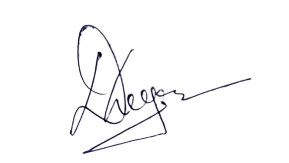 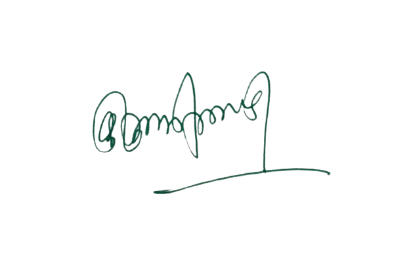 ¼MkW-के के देवांगन ½                                           ¼MkW- ds-,y-VkaMsdj½                       IQAC leUo;d                                           Ikzkpk;Z ¼laj{kd½                  “kkldh; fnfXot; egkfo|ky;                               “kkldh; fnfXot; egkfo|ky;   		       jktukanxkWo¼N-x-½						  jktukanxkWo¼N-x-½	